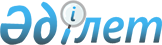 М.Ә. Құсайынов туралыҚазақстан Республикасы Үкіметінің 2010 жылғы 19 наурыздағы № 222 Қаулысы

      Қазақстан Республикасының Үкіметі ҚАУЛЫ ЕТЕДІ:

      Марат Әпсеметұлы Құсайынов Қазақстан Республикасының Экономикалық даму және сауда вице-министрі болып тағайындалсын, ол бұрынғы атқарған қызметінен босатылсын.      Қазақстан Республикасының

      Премьер-Министрі                                     К. Мәсімов
					© 2012. Қазақстан Республикасы Әділет министрлігінің «Қазақстан Республикасының Заңнама және құқықтық ақпарат институты» ШЖҚ РМК
				